МИНИСТЕРСТВО ЗДРАВООХРАНЕНИЯПРИДНЕСТРОВСКОЙ МОЛДАВСКОЙ РЕСПУБЛИКИ21 сентября 2021 г.                                                                                                                 № 71г. ТираспольПРОТОКОЛзаседания тендерной комиссииМинистерства здравоохраненияПриднестровской Молдавской Республикина приобретение продуктов питания для нужд подведомственных учреждений 
в 2021 году.(1 день I этапа)ПОВЕСТКА ДНЯ:Приобретение продуктов питания для нужд подведомственных учреждений в 2021 году:Тендерная комиссия Министерства здравоохранения Приднестровской Молдавской Республики осуществляет свою деятельность в соответствии со следующим нормативным правовым актом:Постановления Правительства Приднестровской Молдавской Республики от 30 января 2014 года № 36 «Об утверждении Положений, регулирующих порядок проведения ведомственного тендера, заключения договоров о закупках товаров, выполнении работ, предоставлении услуг, выдачи заключения, регистрации и осуществления финансирования договоров, заключаемых организациями, финансируемыми, за счет средств бюджетов различных уровней» 
(САЗ 14-6) в действующей редакции.21 сентября 2021 года – первый день первого этапа заседания тендерной комиссии.СЛУШАЛИ:На официальном сайте Министерства здравоохранения Приднестровской Молдавской Республики (www.minzdrav.gospmr.org) 10 сентября 2021 года размещена детальная информация о проведении Министерством здравоохранения Приднестровской Молдавской Республики тендера на приобретение продуктов питания для нужд подведомственных учреждений в 2021 году.Заявки на участие в тендере принимались до 17 часов 00 минут 20 сентября 2021 года включительно.До указанного срока в секретариат тендерной комиссии поступили 6 (шесть) заявок на участие в тендере от следующих хозяйствующих субъектов:1 ЗАО «Агроснаб Приднестровья», ПМР:MD-3200 ПМР г. Бендеры ул. Энгельса, 1 А р/с 2212670000000 КУБ 67 в БФ ОАО «Эксимбанк» г. Бендерыф/к 0300017611, к/с 20210000088Директор – Кликич С.Г.e-mail: agrosnab@idknet.comКонтактные телефоны: т/ф 0 (552) 54903.2. ООО «Шериф», ПМР:MD-3300, ПМР, г. Тирасполь, ул. Шевченко, 81/11р/с 2212160000000015, КУБ. 16 в филиалеЗАО «Аграпромбанк» г. Тираспольк/с 2020000087Генеральный директор – Огирчук Д.В.Контактный телефон: 0 (533) 63193.3. ЗАО «Тираспольский хлебокомбинат», ПМР:MD-3300 ПМР г. Тирасполь ул. 9 Января, 192 р/с 2212160000006002 КУБ 16 ЗАО «Аграпромбанк» г. Тираспольф/к 0200007751, Директор – Кондратюк В.П.e-mail: tirhleb@tirhleb.comКонтактные телефоны: т/ф 0 (533) 97270.4. ООО «Динисалл», ПМР:MD-3200 ПМР г. Бендеры ул. Т. Кручок, д. 27 кв 4 р/с 2212110000005471 КУБ 11ЗАО «Аграпромбанк» г. Тираспольф/к 0300000850, к/с 20210000087Директор – Писаренко С.А.e-mail: info@blagoda.mdКонтактные телефоны: т/ф 0 (557) 31531.5. ЗАО «Бендерский мясокомбинат», ПМР:MD-3200 ПМР г. Бендеры ул. Индустрильная, 35 р/с 2212110000000878 КУБ 11ЗАО «Аграпромбанк» г. Бендерыф/к 0300003490, к/с 20210000087Директор – Зубкова В.С.e-mail: bmcom@idknet.comКонтактные телефоны: т/ф 0 (552) 21537.6. ОАО «Тираспольский молочный комбинат», ПМР:MD-3300 ПМР г. Тирасполь ул. 9 января, 127а, р/с 2212160000012034 КУБ 16ЗАО «Аграпромбанк» г. Тираспольф/к 0200007915, к/с 20210000087Директор – Тарасюк С.В.Контактные телефоны: т/ф 0 (533) 93264.Согласно части 4 пункта 7 Постановления Правительства Приднестровской Молдавской Республики от 30 января 2014 года № 36 «Об утверждении Положений, регулирующих порядок проведения ведомственного тендера, заключения договоров о закупках товаров, выполнении работ, предоставлении услуг, выдачи заключения, регистрации и осуществления финансирования договоров, заключаемых организациями, финансируемыми, за счет средств бюджетов различных уровней» 
(САЗ 14-6) в действующей редакции, 21.09.2021 г. – в день, обозначенный в объявлении о проведении тендера, секретариат тендерной комиссии осуществил вскрытие конвертов с заявками на участие в тендере. В процессе вскрытия конвертов секретариатом осуществлена проверка соответствия представленных документов перечню документов, заявленных в объявлении о проведении тендера, по результатам которой было установлено, что заявки на участие в тендере всех хозяйствующих субъектов соответствуют требованиям к перечню необходимых документов, заявленных в объявлении о проведении тендера.Заседание тендерной комиссии объявляется открытым.ВЫСТУПИЛИ:Булига Т.В.: Сегодня, 21 сентября 2021 года, проводится первый день I этапа заседания тендерной комиссии на приобретение продуктов питания для нужд подведомственных учреждений в 2021 году. На официальном сайте Министерства здравоохранения Приднестровской Молдавской Республики 10 сентября 2021 года была размещена информация о проведении тендера (www.minzdrav.gospmr.org).На тендер поступили 6 (шесть) заявок на участие в тендере от следующих хозяйствующих субъектов: ЗАО «Агроснаб Приднестровья», ООО «Шериф», 
ООО «Динисалл», ЗАО «Бендерский мясокомбинат», ЗАО «Тираспольский хлебокомбинат», ОАО «Тираспольский мясокомбинат».Согласно части 4 пункта 7 Постановления Правительства Приднестровской Молдавской Республики от 30 января 2014 года № 36 «Об утверждении Положений, регулирующих порядок проведения ведомственного тендера, заключения договоров о закупках товаров, выполнении работ, предоставлении услуг, выдачи заключения, регистрации и осуществления финансирования договоров, заключаемых организациями, финансируемыми, за счет средств бюджетов различных уровней» (САЗ 14-6) в действующей редакции, в процессе вскрытия конвертов секретариатом осуществлена проверка соответствия представленных документов перечню документов, заявленных в объявлении о проведении тендера, по результатам которой было установлено, что заявки на участие в тендере всех хозяйствующих субъектов соответствуют требованиям к перечню необходимых документов, заявленных в объявлении о проведении тендера.На основании вышеизложенного выношу на голосование вопрос о допуске к участию в первом этапе на приобретение продуктов питания для нужд подведомственных учреждений в 2021 году всех хозяйствующих субъектов.Голосовали:«ЗА» – 6 (шесть) – единогласно,«ПРОТИВ» – 0 (ноль),«ВОЗДЕРЖАЛИСЬ» – 0 (ноль)Булига Т.В.: По итогам рассмотрения заявок, включенных в общую сводную таблицу, на предмет соответствия требованиям, предъявляемым к предмету тендера по каждому участнику в отношении каждой позиции, у тендерной комиссии отсутствует возможность принятия решения о допуске или недопуске ко второму этапу тендера хозяйствующих субъектов ввиду необходимости получения протокола заседания Комиссии Министерства здравоохранения Приднестровской Молдавской Республики по формированию потребности в товарах (работах, услугах) для нужд подведомственных учреждений, по рассмотрению и определению соответствия/несоответствия заявок на участие в тендере на приобретение продуктов питания для нужд подведомственных учреждений в 2021 году.Согласно части 8 пункта 7 Постановления Правительства Приднестровской Молдавской Республики от 30 января 2014 года № 36 «Об утверждении Положений, регулирующих порядок проведения ведомственного тендера, заключения договоров о закупках товаров, выполнении работ, предоставлении услуг, выдачи заключения, регистрации и осуществления финансирования договоров, заключаемых организациями, финансируемыми, за счет средств бюджетов различных уровней» 
(САЗ 14-6) в действующей редакции, комиссия вправе принять решение о переносе заседания комиссии в случае, если для принятия решения о соответствии или несоответствии рассматриваемых заявок требованиям к предмету тендера необходимо наличие заключения соответствующих экспертов, а также на основании подпункта д) подпункта 4 пункта 1 Приложения к Приказу Министерства здравоохранения Приднестровской Молдавской Республики «Об утверждении Положения о Комиссии Министерства здравоохранения Приднестровской Молдавской Республики по формированию потребности в товарах (работах, услугах) для нужд подведомственных учреждений» в действующей редакции, необходимо наличие  протокола заседания Комиссии Министерства здравоохранения Приднестровской Молдавской Республики по формированию потребности в товарах (работах, услугах) для нужд подведомственных учреждений, по рассмотрению и определению соответствия/несоответствия заявок на участие в тендере на приобретение продуктов питания для нужд подведомственных учреждений в 2021 году заявленным требованиям.Голосовали:«ЗА» – 6 (шесть) – единогласно,«ПРОТИВ» – 0 (ноль),«ВОЗДЕРЖАЛИСЬ» – 0 (ноль)Так же руководствуясь частью 2 пункта 7 Постановления Правительства Приднестровской Молдавской Республики от 30 января 2014 года № 36 «Об утверждении Положений, регулирующих порядок проведения ведомственного тендера, заключения договоров о закупках товаров, выполнении работ, предоставлении услуг, выдачи заключения, регистрации и осуществления финансирования договоров, заключаемых организациями, финансируемыми, за счет средств бюджетов различных уровней» 
(САЗ 14-6) в действующей редакции, тендерная комиссия вправе принять решение о проведении первого и второго этапов тендера в 1 (один) день.На основании вышеизложенного выношу на голосование вопрос о проведении 2 дня первого этапа и второй этап тендера на приобретение продуктов питания для нужд подведомственных учреждений в 2021 году на 24 сентября 2021 года в 14:00 часов, также коммерческие предложения необходимо предоставить до 17:00 часов до 23 сентября  2021 года.Голосовали:«ЗА» – 6 (шесть) – единогласно,«ПРОТИВ» – 0 (ноль),«ВОЗДЕРЖАЛИСЬ» – 0 (ноль)РЕШИЛИ:I. Допустить к участию в первом этапе тендера на приобретение продуктов питания для нужд подведомственных учреждений в 2021 году всех хозяйствующих субъектов.II. На основании подпункта д) подпункта 4 пункта 1 Приложения к Приказу Министерства здравоохранения Приднестровской Молдавской Республики «Об утверждении Положения о Комиссии Министерства здравоохранения Приднестровской Молдавской Республики по формированию потребности в товарах (работах, услугах) для нужд подведомственных учреждений» в действующей редакции, необходимо наличие  протокола заседания Комиссии Министерства здравоохранения Приднестровской Молдавской Республики по формированию потребности в товарах (работах, услугах) для нужд подведомственных учреждений, по рассмотрению и определению соответствия/несоответствия заявок на участие в тендере на приобретение продуктов питания для нужд подведомственных учреждений в 2021 году заявленным требованиям.III. Провести второй день первого этапа и второй этап тендера на приобретение продуктов питания для нужд подведомственных учреждений в 2021 году, 24 сентября 2021 года в 14:00 часов, также коммерческие предложения предоставить до 17:00 часов до 23 сентября 2021 года.Заседание тендерной комиссии объявляется закрытым.МИНИСТЕРУЛОКРОТИРИИ СЭНЭТЭЦИЙАЛ РЕПУБЛИЧИЙМОЛДОВЕНЕШТЬ НИСТРЕНЕ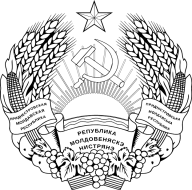 МIНICТЕРСТВООХОРОНИ ЗДОРОВ’ЯПРИДНIСТРОВСЬКОI  МОЛДАВСЬКОI РЕСПУБЛIКИСостав тендерной комиссии:Председатель комиссии:Булига Т.В.Заместитель председателя комиссии:Кузнецов А.Г.Члены комиссии:Музыка Е.Н.Цушко Е.С.Любенко А.В.Потоля А.Д.Формагей Н.Н.Секретариат:Киржой Ю.О.Черная И.М.Присутствовали:Представитель Управления по борьбе с экономическими преступлениями и коррупцией Министерства внутренних дел Приднестровской Молдавской Республики.Представитель Министерства государственной безопасности.Представитель ЗАО «Агроснаб Приднестровья» - Бережный В.Представитель ООО «Шериф» - Шайшилов Д.Т.Директор ООО «Динисалл» - Писаренко С.А.Представитель ЗАО «Бендерский мясокомбинат» - Возексенская Ю.В.Представитель ЗАО «Тираспольский хлебокомбинат» - Хыстал А.Представитель ОАО «Тираспольский молочный комбинат» - Тарасюк В.С.Присутствовали:Представитель Управления по борьбе с экономическими преступлениями и коррупцией Министерства внутренних дел Приднестровской Молдавской Республики.Представитель Министерства государственной безопасности.Представитель ЗАО «Агроснаб Приднестровья» - Бережный В.Представитель ООО «Шериф» - Шайшилов Д.Т.Директор ООО «Динисалл» - Писаренко С.А.Представитель ЗАО «Бендерский мясокомбинат» - Возексенская Ю.В.Представитель ЗАО «Тираспольский хлебокомбинат» - Хыстал А.Представитель ОАО «Тираспольский молочный комбинат» - Тарасюк В.С.Отсутствовал:Заместитель председателя комиссии:Кузнецов А.Г.№ п/пНаименование продуктом питанияформа выпускаед. изм.РКБРГИВОВРЦМиРРТБРПББЦГББЦМиРРыбн.ЦРБДнестр.ГБКамен.ЦРБГриг.ЦРБДубос.ЦРБСлоб.ЦРБИТОГО:1Хлеб пшеничный (1+2 сорт)кг20 0708 93201907 3805 50603 870004443 320049 7122Макаронные  изделия (рожки, ракушки, спиральки)кг1 58625135917309426005162503903826035 827Крупы, в том числе:3гречневаякг95761523104151 242600516003704027136 0614геркулес (овсяная)кг1 190461023236970730038701412333196034 9425маннаякг1 1903360480707300387002333695834 1536рискг1 13676931001031 008300645004884307535 9427ячневаякг1 190860001 24260051600962002 4116 3418перловаякг1 1902410014422715038720025306033 2159пшеничнаякг1 15115400008012900981236032 33810горох колотыйкг1 98376901846531450645004484657535 91011кукурузнаякг3979200004578005974074512Сухофрукты (компотная смесь)кг2 379823004601 4143000404325867386047 77613Говядина - 2 категориякг3 96506001 23002 3560890001 9521 4762 72615 19514Свинина нежирная (без кости)кг3 9653 07501 2300001 290001 9529843 76716 26315Птица (куры)кг3 9650000000590500004 52416Фарш куриныйкг0000005001 04000006 0707 61017Окорочкакг01 22806651 010000042001 23004 55318Куриное филекг01 538059001 6506700000004 44819Колбаса (молочная в/сорт)кг1 386923020873804003870053636904 94720Сосиски (молочные в/сорт)кг793779020901 267038703325863693735 09521Рыба (Аргентина, Хек)кг7 9302 48808501 6884 3951 5002 58001 1401 7522 46054127 32422Творог жирный 5%вес.кг5 5511 25860001 1602 35601 090665209801 080014 66123Творог жирный 18 %вес.кг00079400000001722 1533 11924Сыркг1 190461137308070703870216036903 77525Кефир  2,5%пак.л3 9651 5301 0331 4101 1701 86201 290397209762 1203 04019 15526Молоко  2,5%пак.л19 8257 0703 5112 8415 8829 20606 35003 3003 8794 2358 65374 75227Масло сливочное  72,5%вес.кг2 5729303715889141 8854501 03203766817161 74712 26228Сметана 10 %пак.кг1 5864852573694929420516112883903905666 292Заместитель председателя комиссии:Т. В. БулигаСекретариат:Ю.О. Киржой 